Figure S1 Association between embryo quality and number of oocytes retrieval of each group.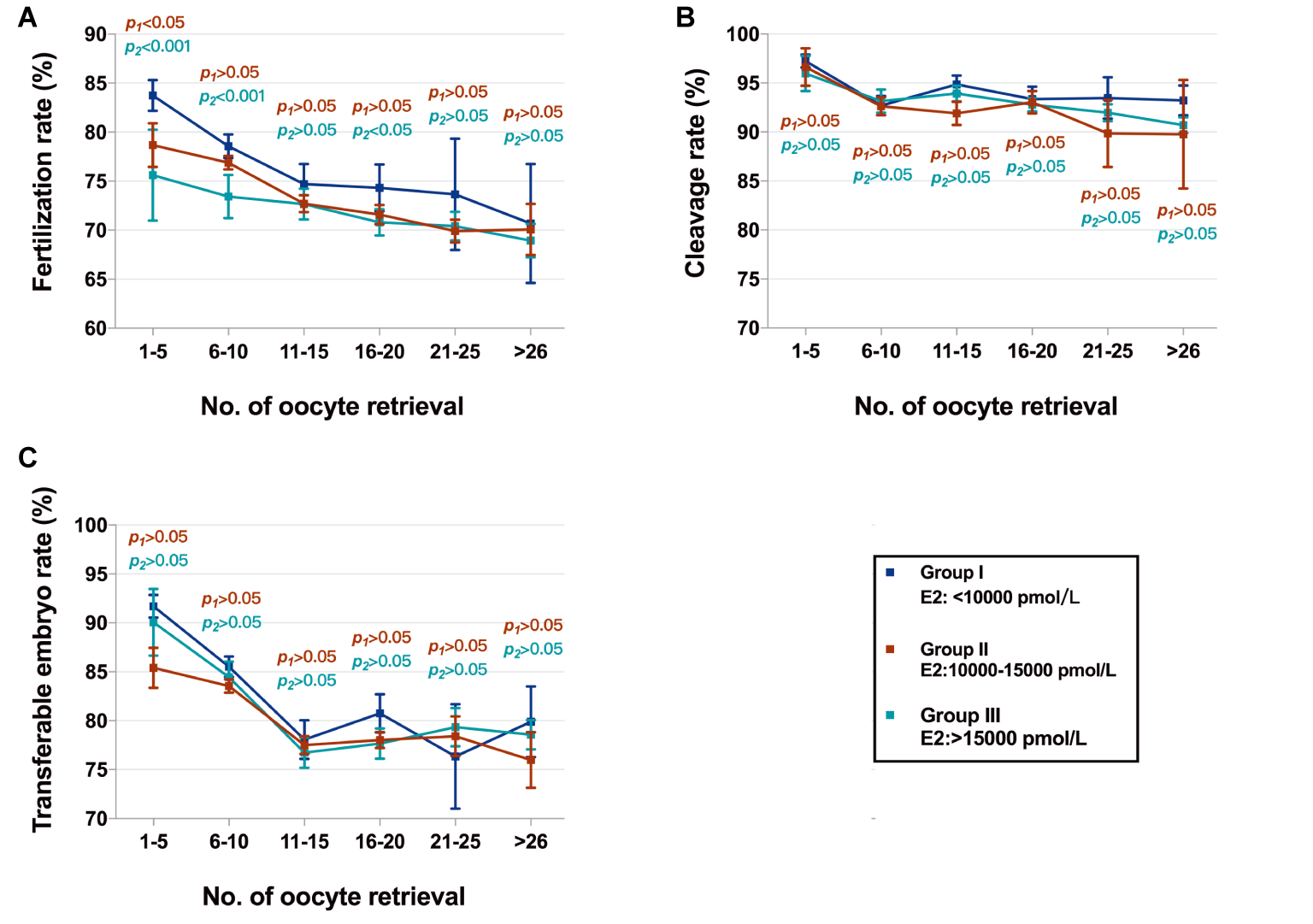 A, Comparison of association between fertilization rate and number of oocytes retrieval of each group. Fertilization rate is defined as the number of fertilized embryos divided by the total number of oocytes retrieval. B, Comparison of association between embryo cleavage rate and number of oocytes retrieval of each group. Cleavage rate is defined as the number of embryos developed into cleavage-stage divided by the total number of fertilized embryos.C, Comparison of association between transferrable embryo rate and number of oocytes retrieval of each group. Transferrable embryo rate is defined as the number of transferrable embryos divided by the number of cleavage-stage embryos.